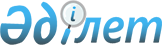 О внесении изменения в решение акима Сайрамского района от 30 апреля 2020 года № 14 "Об образовании избирательных участков"Решение акима Сайрамского района Туркестанской области от 16 ноября 2022 года № 15. Зарегистрировано в Министерстве юстиции Республики Казахстан 18 ноября 2022 года № 30594
      РЕШИЛ: 
      1. Внести в решение акима Сайрамского района от 30 апреля 2020 года № 14 "Об образовании избирательных участков" (зарегистрировано в Реестре государственной регистрации нормативных правовых актов № 5594) следующее изменение:
      приложение к указанному решению изложить в новой редакции согласно приложению к настоящему решению.
      2. Настоящее решение вводится в действие после дня его первого официального опубликования.
      "СОГЛАСОВАНО"
      Сайрамская
      районная территориальная
      избирательная комиссия  Избирательные участки на территории Сайрамского района
					© 2012. РГП на ПХВ «Институт законодательства и правовой информации Республики Казахстан» Министерства юстиции Республики Казахстан
				
      Аким Сайрамского района

У. Садибеков
Приложение к решению
акимата Сайрамского района
от 16 ноября 2022 года № 15Приложение к решению 
акима Сайрамского района 
от 30 апреля 2020 года № 14
№
Избирательные участки
Месторасположение избирательного участка
Границы избирательного участка
1
№ 526
Акбулакский сельский округ, село Акбулак, улица А.Курмантаева, 86А, здание коммунального государственного учреждения "Общая средняя школа № 18 имени Абдибая Курмантаева" отдела развития человеческого потенциала Сайрамского района управления развития человеческого потенциала Туркестанской области
село Акбулак, улицы А.Курмантаева, Абая, Амангелди, Аламан, Байтурсынова, Майлина, Мустафина, Мусирепова, Сейфуллина, Айтеке би, Казыбек би, Толе би, Аскарова, Котерме, Бейбитшилик, Расил ата, Бастау, Намет ата
2
№ 527
Акбулакский сельский округ, село Акбулак, улица А. Курмантаева, 86А, здание коммунального государственного учреждения "Общая средняя школа № 18 имени Абдибая Курмантаева" отдела развития человеческого потенциала Сайрамского района управления развития человеческого потенциала Туркестанской области
село Акбулак, улицы Б.Балабекова, Аксу, Маткерим, С.Сабденова, Сауран, А.Ташимова, Д.Кунаева, К.Мунайтпасова, К.Сатпаева, Улытау, Б.Момышулы, Жамбыла, Булак, Туркистан, Аль-Фараби
3
№ 528
Аксукентский сельский округ, село Алаш, улица Мавланова, 29, старое здание коммунального государственного учреждения "Общая средняя школа имени Айша биби" отдела развития человеческого потенциала Сайрамского района управления развития человеческого потенциала Туркестанской области
село Алаш, улицы Мавланова, Агабай батыра, Улугбека, Б.Садыкова, Курмангазы, Юлдашева, Аль-Бухари, Туганбекова, Кажымукана, Аль-Термези, Мукуми, Гуллик, Навои, Хамзы, Кадири полностью, улица С.Рахимова четная сторона дома № 2-72, улица Кыстаубаева четная сторона дома № 76-142, улица Ибн Сина дома № 1-36
4
№ 529
Аксукентский сельский округ, село Аксу, улица Б.Кыстаубаева, 5, здание коммунального государственного учреждения "Общая средняя школа № 47" отдела развития человеческого потенциала Сайрамского района управления развития человеческого потенциала Туркестанской области 
село Аксу, улицы Райымбекова, Самал, Оразалиева, Зайнуддинова, Курбенова, Жанарова, Асылбекова и тупик Райымбекова полностью, улица Кыстаубаева нечетная сторона дома № 1-131, улица Махмудова нечетная сторона дома № 21-115, четная сторона дома № 22-104, улица Момышулы нечетная сторона дома № 57-141, четная сторона дома № 56-142, улица Ибн Сина дома № 37-56
5
№ 530
Аксукентский сельский округ, село Аксу, улица Б.Момышулы, 50, здание коммунального государственного учреждения "Общая средняя школа имени М.Макатаева" отдела развития человеческого потенциала Сайрамского района управления развития человеческого потенциала Туркестанской области
село Аксу, улицы Айтеке би, Чернышевского, Аханова, Рустемова, Бабина полностью, проспект Жибек-жолы четная сторона дома № 2-52, улица Пратова дома № 1-44, улица Абылайхана нечетная сторона дома № 1-51, улица Б.Момышулы дома № 1-55, улица Жумабековой дома № 1-19, улица Махмудова дома № 1-20, улица Абая дома № 1-32
6
№ 531
Аксукентский сельский округ, село Аксу, улица Абылайхана, 71, здание государственного коммунального казенного предприятия "Сайрамский районный дом культуры" отдела культуры, развития языков, физической культуры и спорта Сайрамского района
село Аксу, улицы Амангельди, Мусалиева, Жандарбекова полностью, проспект Жибек-жолы нечетная сторона полностью, четная сторона дома № 54-198, улица Абылайхана нечетная сторона дома № 81-251, четная сторона дома № 68-180а, улица Абая дома № 33-152
7
№ 532
Аксукентский сельский округ, село Аксу, улица Байтурсынова, 29, здание коммунального государственного учреждения "Общая средняя школа № 5 имени М.Горького" отдела развития человеческого потенциала Сайрамского района управления развития человеческого потенциала Туркестанской области
село Аксу, улицы Саттарханова, Кожанова, Байтурсынова, Вишневецкого, Кунаева полностью 
8
№ 533
Аксукентский сельский округ, село Аксу, улица Абылайхана, 56, здание коммунального государственного учреждения "Учебно-производственный комбинат" отдела развития человеческого потенциала Сайрамского района управления развития человеческого потенциала Туркестанской области
село Аксу, улицы Толеби, Домалак ана, З.Хусанова, Бекет батыра, Нурпеисовой, тупик Темиржол, тупик Пратова полностью, улица Абылайхана четная сторона дома № 2-56, улица Казыбек би нечетная сторона дома № 1-73, четная сторона дома № 2-66, улица Пратова нечетная сторона дома № 45-121, четная сторона дома № 46-122, улица Жумабековой нечетная сторона дома № 21-67, четная сторона дома № 20-82
9
№ 534
Аксукентский сельский округ, село Аксу, улица Иманалиева, 16А, здание коммунального государственного учреждения "Общая средняя школа № 7 имени Бабыра" отдела развития человеческого потенциала Сайрамского района управления развития человеческого потенциала Туркестанской области
село Аксу, улицы Иманалиева, Иманалиева-ІІ, Махажанова, М.Шокай, Бабашева, Толеуулы, Толеуулы-ІІ, Нуртанова и тупик Базар полностью, улица Пратова нечетная сторона дома № 123-189, четная сторона дома № 124-190, улица Казыбек би нечетная сторона дома № 75-105, четная сторона дома № 68-98, улица Жумабековой нечетная сторона дома № 69-121, четная сторона дома № 84-122
10
№ 535
Аксукентский сельский округ, село Аксу, квартал 204, 184А, здание государственного коммунального казенного предриятия "Ясли-сад "Шаттык" отдела развития человеческого потенциала Сайрамского района управления развития человеческого потенциала Туркестанской области
село Аксу, 204 квартал, улицы Улы дала, Жанакурылыс, Аубакирова, Далбекова, Панфилова, Бигелди, проезд Тау
11
№ 536
Аксукентский сельский округ, село Аксу, улица Сураншы батыра, 97Б, здание коммунального государственного учреждения "Общая средняя школа № 97 имени Сураншы батыра" отдела развития человеческого потенциала Сайрамского района управления развития человеческого потенциала Туркестанской области
село Аксу, улицы Жамбыла, Беспаева, Ходжаева, Ералиевой, Бимурзаева, Рыскулова, Егемен, Сатпаева, Маликова, Кеншилер, Байшешек, Орталык, Саяхат и тупики Пошта, Гулдер полностью, улица Сураншы батыра нечетная сторона дома № 1-117, четная сторона дома № 2-58
12
№ 537
Аксукентский сельский округ, село Аксу, улица Сураншы батыра, без номера, здание сельского клуба имени Ш.Калдаякова коммунального казенного государственного предприятия "Сайрамский районный дом культуры" отдела культуры, развития языков, физической культуры и спорта Сайрамского района
село Аксу, улицы Ш.Калдаякова, Бидайшы полностью, улица Сураншы батыра многоквартирные дома № 16А, 20, 30, 32, 34, 36, 38, 40, 42, 44, 46, 48, 50, 52, 54, 58, улица Сураншы батыра нечетная сторона дома № 1-33
13
№ 538
Аксукентский сельский округ, село Аксу, улица Сураншы батыра, 58Б, здание коммунального государственного учреждения "Общая средняя школа № 94" отдела развития человеческого потенциала Сайрамского района управления развития человеческого потенциала Туркестанской области.
село Аксу, улицы Жандосова, Яссави и проспект Астаны полностью, улица Курылысшы многоквартирные дома № 2, 4, 6, 8, 10, улица Сураншы батыра многоквартирные дома № 12, 16, 18, 26
14
№ 539
Аксукентский сельский округ, село Аксу, улица Сураншы батыра, 32А, здание коммунального государственного учреждения "Спортивный клуб единоборств Аксу" отдела культуры, развития языков, физической культуры и спорта Сайрамского района
село Аксу, улицы Г.Муратбаева, Ауезова полностью, улица Сураншы батыра многоквартирные дома № 1, 3, 4, 5, 6, 7, 8, 9, 10, 11, 13, 15, 17, 19, 21, 23, 25, 27, 28, 29, улица Шахабиддина многоквартирные дома № 69,71,73
15
№ 540
Аксукентский сельский округ, село Аксу, улица Шахабидина, 148А, здание коммунального государственного учреждения "Основная средняя школа № 82 имени Б.Наметова" отдела развития человеческого потенциала Сайрамского района управления развития человеческого потенциала Туркестанской области.
село Аксу, улицы Тлендиева, Абдуллаева, Нефтеная база, Шахабиддина, Бейбитшилик, Аскарова, Зиябекова полностью, улица Аскарова многоквартирные дома № 49, 51
16
№ 541
Аксукентский сельский округ, село Аксу, улица Рудаки, 40Г, здание коммунального государственного учреждения "Общая средняя школа № 93 имени Абылайхана" отдела развития человеческого потенциала Сайрамского района управления развития человеческого потенциала Туркестанской области
село Аксу, улицы Темиржолшылар, Куншуак, Сейфуллина, Фурката, Жангелдина, Есимбекова, Наметова, Алтынайулы, Рыскулбекова, Озтурик, Наурыз, Балуан Шолак, Толеби полностью, улица Рудаки нечетная сторона дома № 41-147, четная сторона дома № 38-116, улица М.Жалила нечетная сторона дома № 45-147, четная сторона дома № 46-146, улица Уалиханова нечетная сторона дома № 53-123, четная сторона дома № 52-124, улица Аль-Фараби нечетная сторона дома № 51-105, четная сторона дома № 40-106
17
№ 542
Аксукентский сельский округ, село Байтерек, улица Курбанова, 32, здание коммунального государственного учреждения "Основная средняя школа № 61 имени Суйерхана Базарбаева" отдела развития человеческого потенциала Сайрамского района управления развития человеческого потенциала Туркестанской области
село Байтерек, улицы Курбанова, Желтоксан, Бирлик, Шаймерденова, Оспанова, Бабура, Балдырган, Саяжай
18
№ 543
Аксукентский сельский округ, село Аксу, проспект Жибек-жолы, 46, здание государственного учреждения управления полиции Сайрамского района Департамента полиции Туркестанской области Министерство внутренних дел Республики Казахстан
изолятор временного содержания управления полиции Сайрамского района.
19
№ 544
Аксукентский сельский округ, село Алаш, улица Б.Кыстаубаева, 11А, здание государственного коммунального предприятия на праве хозяйственного ведения "Сайрамская центральная районная больница" управления общественного здоровья Туркестанской области
Сайрамская центральная районная больница
20
№ 545
Аксукентский сельский округ, село Аксу, проспект Астаны, 98Б, здание государственного коммунального предприятия на праве хозяйственного ведения "Областной центр фитизиопульмонологии" управления общественного здоровья Туркестанской области
областной центр фитизиопульмонологии
21
№ 909
Аксукентский сельский округ, село Байтерек, улица Курбанова, 32, здание коммунального государственного учреждения "Основная средняя школа № 61 имени Суйерхана Базарбаева" отдела развития человеческого потенциала Сайрамского района управления развития человеческого потенциала Туркестанской области
село Аксу, улицы А.Молдагуловой, Х.Алимжана, Беруни, М.Маметовой, А.Темура полностью, улица Уалиханова нечетная сторона дома № 1-51, четная сторона дома № 2-50, улица М.Жалила нечетная сторона дома № 1-43, четная сторона дома № 2-44, улица Рудаки нечетная сторона дома № 1-39, четная сторона дома № 2-36, улица Аль-Фараби нечетная сторона дома № 1-49, четная сторона дома № 2-38
22
№ 546
Арысский сельский округ, село Кожакорган, улица Ш.Уалиханова, 107, здание коммунального государственного учреждения "Школа гимназия № 12 имени Т.Рустемова" отдела развития человеческого потенциала Сайрамского района управления развития человеческого потенциала Туркестанской области
село Кожакорган улицы А.Мавланова, М.Анартаева, Ш.Артикова, И.Бабаева, Ю.Балтабаева, С.Юлдашева, Ш.Уалиханова полностью, улица Ж.Менглибаева дома № 1-64
23
№ 547
Арысский сельский округ, село Нуржанкорган, улица Атамекен, 125А, здание коммунального государственного учреждения "Общая средняя школа № 62 имени М.Анартаева" отдела развития человеческого потенциала Сайрамского района управления развития человеческого потенциала Туркестанской области
село Нуржанкорган, улицы Атамекен и Х.Хайтенова
24
№ 548
Арысский сельский округ, село Кожакорган, улица Карасу, 31, здание коммунального государственного учреждения "Общая средняя школа № 89 "Кайнарбулак" отдела развития человеческого потенциала Сайрамского района управления развития человеческого потенциала Туркестанской области
село Кожакорган,улицы Карасу, Т.Рустемова, С.Юсупалиева полностью, улица Ж.Менлибаева дома № 65-135
25
№ 549
Жибек жолынский сельский округ, село Жибек жолы, улица Женис, 5а, здание коммунального государственного учреждения "Общая средняя школа имени Бокейхана" отдела развития человеческого потенциала Сайрамского района управления развития человеческого потенциала Туркестанской области
село Жибек-жолы 
26
№ 550
Жибек жолынский сельский округ, село Сикым, улица А.Мусабекова, 23Г, здание коммунального государственного учреждения "Общая средняя школа № 47 имени Амангельды" отдела развития человеческого потенциала Сайрамского района управления развития человеческого потенциала Туркестанской области
село Сикым 
27
№ 551
Жибек жолынский сельский округ, село Машат, улица Оркен, 3а, здание коммунального государственного учреждения "Общая средняя школа № 80 "Машат" отдела развития человеческого потенциала Сайрамского района управления развития человеческого потенциала Туркестанской области
село Машат 
28
№ 552
Кайнарбулакский сельский округ, село Курлык, улица Т.Байдеуова, 7, здание коммунального государственного учреждения "Общая средняя школа № 51 имени Жунисбека Кауалова" отдела развития человеческого потенциала Сайрамского района управления развития человеческого потенциала Туркестанской области
село Курлык 
29
№ 553
Кайнарбулакский сельский округ, село Ширкин, улица Т.Альжанова, 47, здание коммунального государственного учреждения "Общая средняя школа № 52 имени Мустафы Озтурк" отдела развития человеческого потенциала Сайрамского района управления развития человеческого потенциала Туркестанской области
село Ширкин 
30
№ 554
Кайнарбулакский сельский округ, село Ошакты, улица Т.Рыскулова, 19А, здание коммунального государственного учреждения "Малокомплектная общая средняя школа имени Курмангазы" отдела развития человеческого потенциала Сайрамского района управления развития человеческого потенциала Туркестанской области
село Ошакты
31
№ 555
Кайнарбулакский сельский округ, село Касымбек датка, улица С.Сарманова, 14, здание коммунального государственного учреждения "Общая средняя школа № 29 имени Керима Тленшина" отдела развития человеческого потенциала Сайрамского района управления развития человеческого потенциала Туркестанской области
село Касымбек датка, улицы У.Сагындыкова, Б.Роза, М.Мадибекулы, С.Сейфуллина, С.Сарманова, К.Сатбаева, Т.Токтарова, О.Аширова, К.Жандарбекова, О.Жандосова, Курмангазы, А.Маликова, А.Иманова, Абая, Т.Рыскулова, К.Мусаева, Толеби, А.Бекболатова, М.Рысалды, М.Расилова, Ш.Уалиханова, Б.Майлина, Кулагер, Жана ел, Оркендеу, Мейирим, Самурык, Каратау, Кендала, Когершин, Лашын, Кыран, Балдаурен, Туган олке, Акжайык, Актилек, Улагат, Молдирбулак 
32
№ 556
Кайнарбулакский сельский округ, село Асыларык, улица С.Сейфуллина, 67, здание коммунального государственного учреждения "Общая средняя школа № 49 имени Ш.Уалиханова" отдела развития человеческого потенциала Сайрамского района управления развития человеческого потенциала Туркестанской области
село Асыларык 
33
№ 557
Кайнарбулакский сельский округ, село Таскешу, улица А.Молдагулова, 70, здание коммунального государственного учреждения "Общая средняя школа № 50 имени Н.Тлендиева" отдела развития человеческого потенциала Сайрамского района управления развития человеческого потенциала Туркестанской области
село Таскешу 
34
№ 558
Кайнарбулакский сельский округ, село Сарыарык, улица Ы.Шалабаева, 6, здание коммунального государственного учреждения "Малокомплектная основная средняя школа № 72 имени Х.Адебекова" отдела развития человеческого потенциала Сайрамского района управления развития человечаеского потенциала Туркестанской области
село Сарыарык 
35
№ 559
Кайнарбулакский сельский округ, село Касымбек датка, улица А.Зияева, 47, здание коммунального государственного учреждения "Общая средняя школа № 67 "Комешбулак" отдела развития человеческого потенциала Сайрамского района управления развития человеческого потенциала Туркестанской области
село Касымбек датка, улицы С.Муханова, Ж.Дуйсебайулы, А.Зияева, К.Тленшина, Парасат, Комешбулак, Дария, Темирказык, село Тоган полностью 
36
№ 560
Карасуский сельский округ, село Карасу, улица Жибек-жолы, 104, здание коммунального государственного учреждения "Общая средняя школа № 14 имени М.Сапарбаева" отдела развития человеческого потенциала Сайрамского района управления развития человеческого потенциала Туркестанской области
село Карасу, улицы К.Байсейтовой, К.Сатбаева, Ескендира, Мирная, Мичурина, Комарова, Н.Тургенбаева, Жамбыла, А.Матросова, А.Молдагуловой, Курмангазы, М.Ауезова, Таттимбета, К.Тунгышбаева, Ибрагимова, Ынтымак полностью, улица Жибек-Жолы нечетная сторона дома № 113-237, четная сторона дома № 104-290
37
№ 561
Карасуский сельский округ, село Карасу, улица Жибек-жолы, 102, здание коммунального государственного учреждения "Общая средняя школа № 83 имени А.Байтурсынова" отдела развития человеческого потенциала Сайрамского района управления развития человеческого потенциала Туркестанской области
село Карасу, улицы Байтурсынова, Жангелдина, Оразалиева, Бирлик, Толеби, А.Иманова, Ворошилова, Абылайхана, Рахымова, Саттарханова, Фазаева, Головко, Жандосова, Маяковского, Панфилова, Сапарбаева, Суворова, Сейфуллина полностью, улица Жибек-жолы нечетная сторона дома № 1-119, четная сторона дома № 2-102
38
№ 562
Карасуский сельский округ, село Карасу, улица Жанакурылыс, 1А, здание коммунального государственного учреждения "Общая средняя школа № 74" отдела развития человеческого потенциала Сайрамского района управления развития человеческого потенциала Туркестанской области
село Карасу, улицы Алатау, Ал-Фараби, Бейсенбаева, Куншуак, Акниет, Наурыз, Мереке, Кулагер, Б.Майлина, А.Жубанова, Шапагат, Арай, Актилек, Кендала, Жарастык, Куаныш, Жастар, Тауелсиздик, Достык, Дирмен, Отан, А.Аскарова, Мамыр, Салауат, Астана, Табигат, Молшылык, Тулпар, Бидайшы
39
№ 563
Карасуский сельский округ, село Акбай, улица Хамзы, 14А, здание коммунального государственного учреждения "Общая средняя школа № 28 "Акбай" отдела развития человеческого потенциала Сайрамского района управления развития человеческого потенциала Туркестанской области
село Акбай полностью, село Карасу, улицы Калинина, Крупская
40
№ 564
Карасуский сельский округ, село Ынтымак, улица Ы.Алтынсарина, 55А, здание коммунального государственного учреждения "Общая средняя школа № 24 имени М.Махажанова" отдела развития человеческого потенциала Сайрамского района управления развития человеческого потенциала Туркестанской области
села Ынтымак, Береке 
41
№ 565
Карасуский сельский округ, село Акбастау, улица Е.Табирова, 83, здание коммунального государственного учреждения "Общая средняя школа № 33 имени Н.Шойынбаева" отдела развития человеческого потенциала Сайрамского района управления развития человеческого потенциала Туркестанской области
село Акбастау 
42
№ 566
Карасуский сельский округ, село Айтеке би, улица Ш.Уалиханова, 39Д, здание коммунального государственного учреждения "Общая средняя школа № 68 имени Сырым Датулы" отдела развития человеческого потенциала Сайрамского района управления развития человеческого потенциала Туркестанской области
село Айтеке би 
43
№ 567
Карасуский сельский округ, село Бескепе, улица Жанакурылыс, 3, здание коммунального государственного учреждения "Основная средняя школа "Бес-кепе" отдела развития человеческого потенциала Сайрамского района управления развития человеческого потенциала Туркестанской области
села Бескепе, Жанатурмыс 
44
№ 568
Карабулакский сельский округ, село Карабулак, улица Сортобе, 2/5, здание комунального госудасртвенного учреждения "Общая средняя школа Далабазар" отдела развития человеческого потенциала Сайрамского района управления развития человеческого потенциала Туркестанской области
село Карабулак, улицы А.Икрамова, Кайнар, Сортобе полностью, улица Далабазар дома № 59-240
45
№ 569
Карабулакский сельский округ, село Карабулак, улица Махмуд баба, 101А, здание комунального государственного учреждения "Общая средняя школа № 42 имени Фурката" отдела развития человеческого потенциала Сайрамского района управления развития человеческого потенциала Туркестанской области
село Карабулак, улицы Низамова, А.Яассауи, Жумысшы, Орикти полностью, улица Махмуд баба дома № 1-143, улица Науаи дома № 73-143
46
№ 570
Карабулакский сельский округ, село Карабулак, улица Далабазар дом, 26, здание комунального государственного казенного предприятия "Аграрно-технический колледж имени Д.Конаева" управления развития человеческого потенциала Туркестанской области
село Карабулак, улицы Тауелсиздиктин 10 жылдыгы, Элтай баба, Палуан ата, Сагинтаева, И.Юсупова, Ю.Халтаева, Култобе полностью, улица Далабазар дома № 1-58
47
№ 571
Карабулакский сельский округ, село Карабулак, улица Сайрам какпа, 57, здание комунального государственного учреждения "Общая средняя школа № 10 "Карабулак" отдела развития человеческого потенциала Сайрамского района управления развития человеческого потенциала Туркестанской области
село Карабулак, улицы Г.Гулама, Гулистон, Кайтпас полностью, улица А.Болыса дома № 43-94, улица Сайрам какпа нечетная сторона дома № 1-139, четная сторона дома № 2-116
48
№ 572
Карабулакский сельский округ, село Карабулак, улица Т.Садуллаева, 4/1, здание коммунального государственного учреждения "Основная средняя школа 
№ 104" отдела развития человеческого потенциала Сайрамского района управления развития человеческого потенциала Туркестанской области
село Карабулак, улица Т.Садуллаева полностью, улица Сайрам какпа нечетная сторона дома № 141-187, четная сторона дома № 118-148
49
№ 573
Карабулакский сельский округ, село Карабулак, улица Хорезми, 95А, здание коммунального государственного учреждения "Общая средняя школа № 101" отдела развития человеческого потенциала Сайрамского района управления развития человеческого потенциала Туркестанской области
село Карабулак, улицы Хорезми, Ибн Сина, Наурыз, Х.Алимжана полностью, улица А.Болыса дома № 95-250
50
№ 574
Карабулакский сельский округ, село Карабулак, улица С.Сейфуллина, 33, здание коммунального государственного учреждения "Общая средняя школа № 41 имени Жамбыла" отдела развития человеческого потенциала Сайрамского района управления развития человеческого потенциала Туркестанской области
село Карабулак, улицы Шымкент какпа, С.Сейфуллина, Алмазар, Аулиекол полностью, улица Жамбыла дома № 1-56
51
№ 575
Карабулакский сельский округ, село Карабулак, улица М.Ауезова, 217, здание комунального государственного учреждения "Общая средняя школа № 17" отдела развития человеческого потенциала Сайрамского района управления развития человеческого потенциала Туркестанской области 
село Карабулак, улицы С.Рахимова, Достык, Бекнияз ата, Ушагаш полностью, улица М.Ауезова дома № 37-65
52
№ 576
Карабулакский сельский округ, село Карабулак, улица Мырза баба, 169, здание комунального государственного учреждения "Общая средняя школа № 100" отдела развития человеческого потенциала Сайрамского района управления развития человеческого потенциала Туркестанской области
село Карабулак, улицы Мырза баба, А.Ахуна, Жана абад, Карауылтобе полностью, улица М.Ахмарова дома № 179-292
53
№ 577
Карабулакский сельский округ, село Карабулак, улица Хамзы, 2/3, здание коммунального государственного учреждения "Общая средняя школа № 81 имени Улугбека" отдела развития человеческого потенциала Сайрамского района управления развития человеческого потенциала Туркестанской области 
село Карабулак, улицы Егемендик, Убайдуллаева, Устаздар, Гайрата полностью, улица Жамбыла дома № 57-73, улица М.Ауезова дома № 1-36, улица Хамзы дома № 1-43, улица М.Ахмарова дома № 61-178
54
№ 578
Карабулакский сельский округ, село Карабулак, улица Мукуми, 21, здание коммунального государственного учреждения "Общая средняя школа № 77 Туран" отдела развития человеческого потенциала Сайрамского района управления развития человеческого потенциала Туркестанской области
село Карабулак, улицы А.Абдулла, Мукуми полностью, улица Абая дома № 1-66, улица Хамзы дома № 44-174
55
№ 579
Карабулакский сельский округ, село Карабулак, улица Ахунбабаева, 82, здание коммунального государственного учреждения "Общая средняя школа № 92 Аксу" отдела развития человеческого потенциала Сайрамского района управления развития человеческого потенциала Туркестанской области 
село Карабулак, улицы Кадиркул ата, Жастар, А.Абдураимова, Г.Ташниязова, Г.Абдазова, А.Темура полностью, улица Махмуд баба дома № 145-182, улица Абая дома № 67-80, улица А.Науаи дома № 1-72, улица Ахунбабаева дома № 43-156
56
№ 580
Карабулакский сельский округ, село Карабулак, улица Беруни, 2, здание коммунального государственного учреждения "Общая средняя школа № 3 имени Хамзы" отдела развития человеческого потенциала Сайрамского района управления развития человеческого потенциала Туркестанской области
село Карабулак, улицы Т.Халикулова, Улугбека, Т.Рустемова, А.Каххара, Жанкорган, Беруни, Ашбулак, Л.Хакима полностью, улица А.Болыса дома № 1-42, улица М.Ахмарова нечетная сторона дома № 1-13, четная сторона дома № 2-60, улица Ахунбабаева дома № 1-42, проезды 1,2,5
57
№ 581
Карабулакский сельский округ, село Карабулак, улица Элтай баба, 104, здание государственного коммунального предприятия на праве хозяйственного ведения "Сайрамская районная больница "Карабулак" управления общественного здоровья Туркестанской области
Сайрамская районная больница "Карабулак"
58
№ 582
Карамуртский сельский округ, село Карамурт, улица Х.Нигмаджанова, 113, здание коммунального государственного учреждения "Общая средняя школа № 37" отдела развития человеческого потенциала Сайрамского района управления развития человеческого потенциала Туркестанской области
село Карамурт, улицы Х.Нигмаджанова, М.Шерметова
59
№ 583
Карамуртский сельский округ, село Карамурт, улица А.Моминжанова, 7, здание коммунального государственного учреждения "Общая средняя школа № 6 имени С.Кирова" отдела развития человеческого потенциала Сайрамского района управления развития человеческого потенциала Туркестанской области
село Карамурт, улицы А.Моминжанова, А.Саипназарова, А.Расулметовой, Жети мама, Шайхзада, С.Мусаева, С.Юлдашева полностью, улица Ага-ини Полатовых нечетная сторона дома № 139-191, четная сторона дома № 76-148
60
№ 584
Карамуртский сельский округ, село Карамурт, улица Жамбыла, 1, здание коммунального государственного учреждения "Общая средняя школа № 56 имени Ю.Гагарина" отдела развития человеческого потенциала Сайрамского района управления развития человеческого потенциала Туркестанской области
село Карамурт, улицы Абая, Жамбыла, М.Ештаева, Р.Досметова, Сайрам, Софиханова, Т.Канглиева, Ф.Оринбаева, Ш.Мирзалиева полностью, улица Ага-ини Полатовых нечетная сторона дома № 1-137, четная сторона дома № 2-74, улица М.Мухитдинова нечетная сторона дома № 1-89, четная сторона дома № 2-72
61
№ 585
Карамуртский сельский округ, село Низамабад, улица Уста Кыдыра, 13, здание коммунального государственного учреждения "Общая средняя школа № 57 имени И.Панфилова" отдела развития человеческого потенциала Сайрамского района управления развития человеческого потенциала Туркестанской области
село Низамабад, улицы Низамабад, Уста Кыдыра, Ф.Абдурахманова, Р.Нематуллаева, С.Жораева полностью, село Карамурт, улица М.Мухитдинова нечетная сторона дома № 91-113, четная сторона дома № 74-110.
62
№ 586
Карамуртский сельский округ, село Карамурт, улица А.Моминжанова, 5, здание коммунального государственного учреждения "Школа-гимназия № 1" отдела развития человеческого потенциала Сайрамского района управления развития человеческого потенциала Туркестанской области
село Карамурт, улицы Гулди, Навои, Г.Гулама, Хамзы, Мехнат
63
№ 587
Кутарысский сельский округ, село Кутарыс, улица Толеби, 1, здание коммунального государственного учереждения "Общая средняя школа № 30 имени Ыбырая Алтынсарина" отдела развития человеческого потенциала Сайрамского района управления развития человеческого потенциала Туркестанской области
село Кутарыс, улицы Абай, Арыс, Амангелди, Т.Аубакирова, Изенова, Бокина, Жандосова, Конаева, Отел, С.Сейфуллина, Спатаева, Толеби
64
№ 588
Кутарысский сельский округ, село Акарыс, улица С.Тажитаева, 29Б, здание коммунального государственного учереждения "Общая средняя школа № 31 имени Байдибек" отдела развития человеческого потенциала Сайрамского района управления развития человеческого потенциала Туркестанской области
село Акарыс, улицы Авангард, Жансугирова, Журсинбек-ата, Маметовой, Молдагуловой, Ш.Уалиханова, Рыскулова, Тажитаева
65
№ 589
Кутарысский сельский округ, село Оймауыт, улица Жамбыл, 1А, здание коммунального государственного учереждения "Малокомплектная общая средняя школа имени Толе би" отдела развития человеческого потенциала Сайрамского района управления развития человеческого потенциала Туркестанской области
село Оймауыт, улицы Бейбитшилик, Бигелдинова, Жамбыла, Г.Муратбаева
66
№ 590
Кутарысский сельский округ, село Кызылжар, улица Момышулы, 40, здание коммунального государственного учереждения "Общая средняя школа № 30 имени Ыбырая Алтынсарина" отдела развития человеческого потенциала Сайрамского района управления развития человеского потенциала Туркестанской области
село Кызылжар, улица Момышулы
67
№ 591
Колкентский сельский округ, село Аксуабад, улица Шымбулак, 8, здание государственного коммунального учреждения "Общая средняя школа № 26 имени М.Кашкари" отдела развития человеческого потенциала Сайрамского района управления развития человеческого потенциала Туркестанской области
село Аксуабад 
68
№ 592
Колкентский сельский округ, село Колкент, улица Туркестан, 61, здание государственного коммунального учреждения "Общая средняя школа № 13 имени А.Навои" отдела развития человеческого потенциала Сайрамского района управления развития человеческого потенциала Туркестанской области
село Колкент, улицы З.Шадиева, Уштобе, Шымкент, Нурлы жол, Адахам, Аксу, А.Болыса, Ибн Сина, Жантаксай полностью, улица Бабура нечетная сторона дома № 1-27, улица Туркестанская дома № 10-95, улица Навои дома № 12-109
69
№ 593
Колкентский сельский округ, село М.Оразалиева, улица Абая, 36, здание государственного коммунального учреждения "Общая средняя школа № 41 имени М.Оразалиева" отдела развития человеческого потенциала Сайрамского района управления развития человеческого потенциала Туркестанской области
село М.Оразалиев 
70
№ 594
Колкентский сельский округ, село Ханкорган, улица Ш.Уалиханова, 56, здание государственного коммунального учреждения "Общая средняя школа № 44 "Мадани" отдела развития человеческого потенциала Сайрамского района управления развития человеческого потенциала Туркестанской области
село Ханкорган 
71
№ 595
Колкентский сельский округ, село Теспе, улица К.Жандарбекова, 44, здание государственного коммунального учреждения "Общая средняя школа № 59 имени К.Жандарбекова" отдела развития человеческого потенциала Сайрамского района управления развития человеческого потенциала Туркестанской области
село Теспе 
72
№ 596
Колкентский сельский округ, село Косбулак, улица Пахтазарибдар, 28, здание государственного коммунального учреждения "Общая средняя школа № 63 имени К.Сатбаева" отдела развития человеческого потенциала Сайрамского района управления развития человеческого потенциала Туркестанской области
село Косбулак 
73
№ 597
Колкентский сельский округ, село Колкент, улица Уштобе, 13а, здание государственного коммунального учреждения "Общая средняя школа № 96" отдела развития человеческого потенциала Сайрамского района управления развития человеческого потенциала Туркестанской области.
село Колкент, улицы Х.Алимжана, Майкудык, Алмалы, ЭКСПО-2017, Астана, Мартобе, Жидели, Жас Алаш, Каусарбулак, Нур Отан, Кербулак, Кокбори, Култегин, Кулагер, Атамура, Жетиген, Каратал, Ырысты, Казахстан-2050 полностью, улица Бабура четная сторона дома № 2-28, улица Туркестанская дома № 1-9, улица Навои дома № 1-11
74
№ 598
Колкентский сельский округ, село Шапырашты, улица Актан ата, 19, здание государственного коммунального учреждения "Малокомплектная общая средняя школа № 71 имени Карасай батыра" отдела развития человеческого потенциала Сайрамского района управления развития человеческого потенциала Туркестанской области.
село Шапырашты 
75
№ 599
Колкентский сельский округ, село Колкент, шоссе Колкент-Аксуабад, 2/2, здание государственного коммунального учреждения "Общая средняя школа № 65 имени Абдирашида Музрапова" отдела развития человеческого потенциала Сайрамского района управления развития человеческого потенциала Туркестанской области
село Колкент, улица Туркестанская дома № 96-190, улица А.Науаи дома № 90, 92, 94, 96, 98-160
76
№ 600
Манкентский сельский округ, село Манкент, улица Паршаап, 1А, здание Манкентского сельского дома культуры государственного учреждения "Аппарат акима Манкентского сельского округа Сайрамского района"
село Манкент, улицы А.Имамадиева, Гуллик, А.Абдигаппарова, Жамал апа, Жана Шахар полностью, улица К.Шерова дома № 1-58, улица Сайрамская дома № 1-54.
77
№ 601
Манкентский сельский округ, село Манкент, улица О.Курбаналиева, 2/3, здание коммунального государственного учреждения "Общая средняя школа имени Сабыра Рахимова" отдела развития человеческого потенциала Сайрамского района управления развития человеческого потенциала Туркестанской области
село Манкент, улицы Беруни, Р.Ташева, Жалал ата, А.Акрамова полностью, улица Кайырагаш дома № 1-102, улица О.Курбаналиева дома № 1-115
78
№ 602
Манкентский сельский округ, село Манкент, улица А.Карабаева, 25, здание коммунального государственного учреждения "Общая средняя школа № 45 
"1-Мая" отдела развития человеческого потенциала Сайрамского района управления развития человеческого потенциала Туркестанской области
село Манкент, улицы Улугбека, Гулам ата, Х.Ходжаева полностью, улица О.Курбаналиева дома № 116-260
79
№ 603
Манкентский сельский округ, село Манкент, улица А.Карабаева, 25, здание коммунального государственного учреждения "Общая средняя школа № 45 
"1-Мая" отдела развития человеческого потенциала Сайрамского района управления развития человеческого потенциала Туркестанской области
село Манкент, улицы Алма ата, 1 мамыр, Ырысмата Ергешова, А.Карабаева
80
№ 604
Манкентский сельский округ, село Манкент, улица Бирлик, 54, здание коммунального государственного учреждения "Общая средняя школа № 64 имени Ш.Рашидова" отдела развития человеческого потенциала Сайрамского района управления развития человеческого потенциала Туркестанской области
село Манкент, улицы Фурката, Б.Наметова, Бирлик, Исматуллы Ергешова полностью, тупик 3 улицы К.Шерова полностью, улица Кайырагаш дома № 103-140
81
№ 605
Манкентский сельский округ, село Манкент, улица А.Абдикадирова, 47, здание коммунального государственного учреждения "Начальная школа "Жон-арык" отдела развития человеческого потенциала Сайрамского района управления развития человеческого потенциала Туркестанской области
село Манкент, улицы А.Абдикадирова, Ибн Сина полностью, улица Б.Кыстаубаева дома № 1-22
82
№ 606
Манкентский сельский округ, село Манкент, улица Паршаап, 35, здание коммунального государственного учреждения "Общая средняя школа № 11 "Манкент" отдела развития человеческого потенциала Сайрамского района управления развития человеческого потенциала Туркестанской области
село Манкент, улицы Ахунбабаева, М.Аликулова, А.Кадыри, С.Анарова, А.Хорезми, Смолякова, Х.Ташева, Долантас, Н.Юлдашева, Паршаап
83
№ 607
Манкентский сельский округ, село Манкент, улица Сайрам, 116, здание коммунального государственного учреждения "Общая средняя школа имени Ибрагим Ата" отдела развития человеческого потенциала Сайрамского района управления развития человеческого потенциала Туркестанской области
село Манкент, улицы Жана Хаят, А.Темура полностью, улица Сайрам дома № 55-172, улица Айнабулак дома № 1-95
84
№ 608
Манкентский сельский округ, село Манкент, улица О.Курбанова, 10/22, здание коммунального государственного учреждения "Общая средняя школа имени Айша биби" отдела развития человеческого потенциала Сайрамского района управления развития человеческого потенциала Туркестанской области
село Манкент, улицы А.Навои, С.Рахимова, Достык, О.Курбанова, Абая
85
№ 609
Манкентский сельский округ, село Манкент, улица Айнабулак, 13/10, здание коммунального государственного учреждения "Основная средняя школа "Айнабулак" отдела развития человеческого потенциала Сайрамского района управления развития человеческого потенциала Туркестанской области
село Манкент, улица Карауыл тобе полностью, улица Айнабулак дома № 96-189
86
№ 610
Манкентский сельский округ, село Аккала, улица Х.Гуламова, 51, здание коммунального государственного учреждения "Общая средняя школа № 27 "Аккала" отдела развития человеческого потенциала Сайрамского района управления развития человеческого потенциала Туркестанской области
село Аккала полностью, село Манкент, улица Бескорган